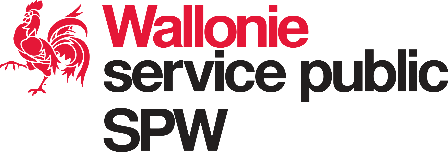 SPW - EERDIRECTION DES LICENCES D’ARMESBoulevard Cauchy 43-45 - 5000 NAMUR  - Tél. : +32 (0) 81 237 640BEL – LICENCE SPECIALE ARMES ET MUNITIONS.                                                                                                  (art. 11/2) Directive 91/477/CEE)           PERMIS DE TRANSFERT D’ARMES A FEU ET DE MUNITIONS                                                                         (Directive 93/15/CEE)BEL – LICENCE SPECIALE ARMES ET MUNITIONS.                                                                                                  (art. 11/2) Directive 91/477/CEE)           PERMIS DE TRANSFERT D’ARMES A FEU ET DE MUNITIONS                                                                         (Directive 93/15/CEE)BEL – LICENCE SPECIALE ARMES ET MUNITIONS.                                                                                                  (art. 11/2) Directive 91/477/CEE)           PERMIS DE TRANSFERT D’ARMES A FEU ET DE MUNITIONS                                                                         (Directive 93/15/CEE)BEL – LICENCE SPECIALE ARMES ET MUNITIONS.                                                                                                  (art. 11/2) Directive 91/477/CEE)           PERMIS DE TRANSFERT D’ARMES A FEU ET DE MUNITIONS                                                                         (Directive 93/15/CEE)BEL – LICENCE SPECIALE ARMES ET MUNITIONS.                                                                                                  (art. 11/2) Directive 91/477/CEE)           PERMIS DE TRANSFERT D’ARMES A FEU ET DE MUNITIONS                                                                         (Directive 93/15/CEE)BEL – LICENCE SPECIALE ARMES ET MUNITIONS.                                                                                                  (art. 11/2) Directive 91/477/CEE)           PERMIS DE TRANSFERT D’ARMES A FEU ET DE MUNITIONS                                                                         (Directive 93/15/CEE)BEL – LICENCE SPECIALE ARMES ET MUNITIONS.                                                                                                  (art. 11/2) Directive 91/477/CEE)           PERMIS DE TRANSFERT D’ARMES A FEU ET DE MUNITIONS                                                                         (Directive 93/15/CEE)BEL – LICENCE SPECIALE ARMES ET MUNITIONS.                                                                                                  (art. 11/2) Directive 91/477/CEE)           PERMIS DE TRANSFERT D’ARMES A FEU ET DE MUNITIONS                                                                         (Directive 93/15/CEE)BEL – LICENCE SPECIALE ARMES ET MUNITIONS.                                                                                                  (art. 11/2) Directive 91/477/CEE)           PERMIS DE TRANSFERT D’ARMES A FEU ET DE MUNITIONS                                                                         (Directive 93/15/CEE)BEL – LICENCE SPECIALE ARMES ET MUNITIONS.                                                                                                  (art. 11/2) Directive 91/477/CEE)           PERMIS DE TRANSFERT D’ARMES A FEU ET DE MUNITIONS                                                                         (Directive 93/15/CEE)BEL – LICENCE SPECIALE ARMES ET MUNITIONS.                                                                                                  (art. 11/2) Directive 91/477/CEE)           PERMIS DE TRANSFERT D’ARMES A FEU ET DE MUNITIONS                                                                         (Directive 93/15/CEE)BEL – LICENCE SPECIALE ARMES ET MUNITIONS.                                                                                                  (art. 11/2) Directive 91/477/CEE)           PERMIS DE TRANSFERT D’ARMES A FEU ET DE MUNITIONS                                                                         (Directive 93/15/CEE)ETAT MEMBRE D’EXPEDITION : BELGIQUEETAT MEMBRE D’EXPEDITION : BELGIQUEETAT MEMBRE D’EXPEDITION : BELGIQUEETAT MEMBRE D’EXPEDITION : BELGIQUEETAT MEMBRE D’EXPEDITION : BELGIQUEETAT MEMBRE DE DESTINATION :ETAT MEMBRE DE DESTINATION :ETAT MEMBRE DE DESTINATION :ETAT MEMBRE DE DESTINATION :ETAT MEMBRE DE DESTINATION :ETAT MEMBRE DE DESTINATION :ETAT MEMBRE DE DESTINATION :3.   EXPEDITEUR3.   EXPEDITEUR3.   EXPEDITEUR3.   EXPEDITEUR3.   EXPEDITEURDESTINATAIREDESTINATAIREDESTINATAIREDESTINATAIREDESTINATAIREDESTINATAIREDESTINATAIRE⁮ PARTICULIER (1)⁮ PARTICULIER (1)⁮ PARTICULIER (1)⁮ ARMURIER (2)⁮ ARMURIER (2)⁮ PARTICULIER⁮ PARTICULIER⁮ PARTICULIER⁮ PARTICULIER⁮ ARMURIER⁮ ARMURIER⁮ ARMURIERNom : ………………………….……………………N° de Registre National (1) : ……..OuN° de TVA (2) :  ……..Adresse : …………………………………………………………………………………………………………………………Tél : ……………………………………………………………Fax : ….………………………………………………………..Email : …………………………………………………………Nom : ………………………….……………………N° de Registre National (1) : ……..OuN° de TVA (2) :  ……..Adresse : …………………………………………………………………………………………………………………………Tél : ……………………………………………………………Fax : ….………………………………………………………..Email : …………………………………………………………Nom : ………………………….……………………N° de Registre National (1) : ……..OuN° de TVA (2) :  ……..Adresse : …………………………………………………………………………………………………………………………Tél : ……………………………………………………………Fax : ….………………………………………………………..Email : …………………………………………………………Nom : ………………………….……………………N° de Registre National (1) : ……..OuN° de TVA (2) :  ……..Adresse : …………………………………………………………………………………………………………………………Tél : ……………………………………………………………Fax : ….………………………………………………………..Email : …………………………………………………………Nom : ………………………….……………………N° de Registre National (1) : ……..OuN° de TVA (2) :  ……..Adresse : …………………………………………………………………………………………………………………………Tél : ……………………………………………………………Fax : ….………………………………………………………..Email : …………………………………………………………Nom : …………..…………..….……………………Adresse : …………………………………….Tél : ……………………………………………………………Fax : ….………………………………………………………..Email : ………………………………………………..………Nom : …………..…………..….……………………Adresse : …………………………………….Tél : ……………………………………………………………Fax : ….………………………………………………………..Email : ………………………………………………..………Nom : …………..…………..….……………………Adresse : …………………………………….Tél : ……………………………………………………………Fax : ….………………………………………………………..Email : ………………………………………………..………Nom : …………..…………..….……………………Adresse : …………………………………….Tél : ……………………………………………………………Fax : ….………………………………………………………..Email : ………………………………………………..………Nom : …………..…………..….……………………Adresse : …………………………………….Tél : ……………………………………………………………Fax : ….………………………………………………………..Email : ………………………………………………..………Nom : …………..…………..….……………………Adresse : …………………………………….Tél : ……………………………………………………………Fax : ….………………………………………………………..Email : ………………………………………………..………Nom : …………..…………..….……………………Adresse : …………………………………….Tél : ……………………………………………………………Fax : ….………………………………………………………..Email : ………………………………………………..………   Complément pour particuliers : joindre à la présente, copie d’un des 4 documents officiels repris ci-dessous :    Complément pour particuliers : joindre à la présente, copie d’un des 4 documents officiels repris ci-dessous :    Complément pour particuliers : joindre à la présente, copie d’un des 4 documents officiels repris ci-dessous :    Complément pour particuliers : joindre à la présente, copie d’un des 4 documents officiels repris ci-dessous :    Complément pour particuliers : joindre à la présente, copie d’un des 4 documents officiels repris ci-dessous :    Complément pour particuliers : joindre à la présente, copie d’un des 4 documents officiels repris ci-dessous :    Complément pour particuliers : joindre à la présente, copie d’un des 4 documents officiels repris ci-dessous :    Complément pour particuliers : joindre à la présente, copie d’un des 4 documents officiels repris ci-dessous :    Complément pour particuliers : joindre à la présente, copie d’un des 4 documents officiels repris ci-dessous :    Complément pour particuliers : joindre à la présente, copie d’un des 4 documents officiels repris ci-dessous :    Complément pour particuliers : joindre à la présente, copie d’un des 4 documents officiels repris ci-dessous :    Complément pour particuliers : joindre à la présente, copie d’un des 4 documents officiels repris ci-dessous : Permis de chasse belgePermis de chasse belgePermis de chasse belgePermis de chasse belgePermis de chasse belgePermis de chasse belgeAutorisation du Gouverneur de provinceAutorisation du Gouverneur de provinceAutorisation du Gouverneur de provinceAutorisation du Gouverneur de provinceAutorisation du Gouverneur de provinceAutorisation du Gouverneur de provinceCarte européenne de chasseur/tireur sportifCarte européenne de chasseur/tireur sportifCarte européenne de chasseur/tireur sportifCarte européenne de chasseur/tireur sportifCarte européenne de chasseur/tireur sportifCarte européenne de chasseur/tireur sportifLicence de tireur sportif délivrée en BelgiqueLicence de tireur sportif délivrée en BelgiqueLicence de tireur sportif délivrée en BelgiqueLicence de tireur sportif délivrée en BelgiqueLicence de tireur sportif délivrée en BelgiqueLicence de tireur sportif délivrée en Belgique 5.  MATERIEL CONCERNE                                                             Annexes : ⁮ oui    ⁮ non 5.  MATERIEL CONCERNE                                                             Annexes : ⁮ oui    ⁮ non 5.  MATERIEL CONCERNE                                                             Annexes : ⁮ oui    ⁮ non 5.  MATERIEL CONCERNE                                                             Annexes : ⁮ oui    ⁮ non 5.  MATERIEL CONCERNE                                                             Annexes : ⁮ oui    ⁮ non 5.  MATERIEL CONCERNE                                                             Annexes : ⁮ oui    ⁮ non 5.  MATERIEL CONCERNE                                                             Annexes : ⁮ oui    ⁮ non 5.  MATERIEL CONCERNE                                                             Annexes : ⁮ oui    ⁮ non 5.  MATERIEL CONCERNE                                                             Annexes : ⁮ oui    ⁮ non 5.  MATERIEL CONCERNE                                                             Annexes : ⁮ oui    ⁮ non 5.  MATERIEL CONCERNE                                                             Annexes : ⁮ oui    ⁮ non 5.  MATERIEL CONCERNE                                                             Annexes : ⁮ oui    ⁮ nonN°CatégorieTypeTypeMarque-modèleMarque-modèleMarque-modèleCalibreN° d’identificationN° d’identificationEpreuves CIP Oui-nonNombre6. ACCORD PREALABLE DE L’ETAT MEMBRE DE DESTINATION⁮ Pas nécessaire                                                                                                                   ⁮ Accordé (copie jointe)                                                                                                      Valable jusqu’au : …………………………….6. ACCORD PREALABLE DE L’ETAT MEMBRE DE DESTINATION⁮ Pas nécessaire                                                                                                                   ⁮ Accordé (copie jointe)                                                                                                      Valable jusqu’au : …………………………….6. ACCORD PREALABLE DE L’ETAT MEMBRE DE DESTINATION⁮ Pas nécessaire                                                                                                                   ⁮ Accordé (copie jointe)                                                                                                      Valable jusqu’au : …………………………….6. ACCORD PREALABLE DE L’ETAT MEMBRE DE DESTINATION⁮ Pas nécessaire                                                                                                                   ⁮ Accordé (copie jointe)                                                                                                      Valable jusqu’au : …………………………….6. ACCORD PREALABLE DE L’ETAT MEMBRE DE DESTINATION⁮ Pas nécessaire                                                                                                                   ⁮ Accordé (copie jointe)                                                                                                      Valable jusqu’au : …………………………….6. ACCORD PREALABLE DE L’ETAT MEMBRE DE DESTINATION⁮ Pas nécessaire                                                                                                                   ⁮ Accordé (copie jointe)                                                                                                      Valable jusqu’au : …………………………….6. ACCORD PREALABLE DE L’ETAT MEMBRE DE DESTINATION⁮ Pas nécessaire                                                                                                                   ⁮ Accordé (copie jointe)                                                                                                      Valable jusqu’au : …………………………….6. ACCORD PREALABLE DE L’ETAT MEMBRE DE DESTINATION⁮ Pas nécessaire                                                                                                                   ⁮ Accordé (copie jointe)                                                                                                      Valable jusqu’au : …………………………….6. ACCORD PREALABLE DE L’ETAT MEMBRE DE DESTINATION⁮ Pas nécessaire                                                                                                                   ⁮ Accordé (copie jointe)                                                                                                      Valable jusqu’au : …………………………….6. ACCORD PREALABLE DE L’ETAT MEMBRE DE DESTINATION⁮ Pas nécessaire                                                                                                                   ⁮ Accordé (copie jointe)                                                                                                      Valable jusqu’au : …………………………….6. ACCORD PREALABLE DE L’ETAT MEMBRE DE DESTINATION⁮ Pas nécessaire                                                                                                                   ⁮ Accordé (copie jointe)                                                                                                      Valable jusqu’au : …………………………….6. ACCORD PREALABLE DE L’ETAT MEMBRE DE DESTINATION⁮ Pas nécessaire                                                                                                                   ⁮ Accordé (copie jointe)                                                                                                      Valable jusqu’au : …………………………….DEMANDEUR DU PERMIS     Firme : …………………………………………………………………    Signature & Date : DEMANDEUR DU PERMIS     Firme : …………………………………………………………………    Signature & Date : DEMANDEUR DU PERMIS     Firme : …………………………………………………………………    Signature & Date : DEMANDEUR DU PERMIS     Firme : …………………………………………………………………    Signature & Date : DEMANDEUR DU PERMIS     Firme : …………………………………………………………………    Signature & Date : 8.PERMIS DE L’ETAT MEMBRE D’EXPEDITION N° : …………………………………………………………………………  Date limite de validité : …………………………………………………..8.PERMIS DE L’ETAT MEMBRE D’EXPEDITION N° : …………………………………………………………………………  Date limite de validité : …………………………………………………..8.PERMIS DE L’ETAT MEMBRE D’EXPEDITION N° : …………………………………………………………………………  Date limite de validité : …………………………………………………..8.PERMIS DE L’ETAT MEMBRE D’EXPEDITION N° : …………………………………………………………………………  Date limite de validité : …………………………………………………..8.PERMIS DE L’ETAT MEMBRE D’EXPEDITION N° : …………………………………………………………………………  Date limite de validité : …………………………………………………..8.PERMIS DE L’ETAT MEMBRE D’EXPEDITION N° : …………………………………………………………………………  Date limite de validité : …………………………………………………..8.PERMIS DE L’ETAT MEMBRE D’EXPEDITION N° : …………………………………………………………………………  Date limite de validité : …………………………………………………..MODALITES D’EXPEDITIONTransporteur : ……………………………………………………….…..Date de départ : …………………………………………………………Date estimée d’arrivée : ………………………………………………….Etats membres traversés : ……………………………………………….MODALITES D’EXPEDITIONTransporteur : ……………………………………………………….…..Date de départ : …………………………………………………………Date estimée d’arrivée : ………………………………………………….Etats membres traversés : ……………………………………………….MODALITES D’EXPEDITIONTransporteur : ……………………………………………………….…..Date de départ : …………………………………………………………Date estimée d’arrivée : ………………………………………………….Etats membres traversés : ……………………………………………….MODALITES D’EXPEDITIONTransporteur : ……………………………………………………….…..Date de départ : …………………………………………………………Date estimée d’arrivée : ………………………………………………….Etats membres traversés : ……………………………………………….MODALITES D’EXPEDITIONTransporteur : ……………………………………………………….…..Date de départ : …………………………………………………………Date estimée d’arrivée : ………………………………………………….Etats membres traversés : ……………………………………………….10. VISA DE L’ETAT MEMBRE D’EXPEDITION CONSTATANT QUE TOUTES LES INDICATIONS REQUISES SONT REMPLIES  Signature : 10. VISA DE L’ETAT MEMBRE D’EXPEDITION CONSTATANT QUE TOUTES LES INDICATIONS REQUISES SONT REMPLIES  Signature : 10. VISA DE L’ETAT MEMBRE D’EXPEDITION CONSTATANT QUE TOUTES LES INDICATIONS REQUISES SONT REMPLIES  Signature : 10. VISA DE L’ETAT MEMBRE D’EXPEDITION CONSTATANT QUE TOUTES LES INDICATIONS REQUISES SONT REMPLIES  Signature : 10. VISA DE L’ETAT MEMBRE D’EXPEDITION CONSTATANT QUE TOUTES LES INDICATIONS REQUISES SONT REMPLIES  Signature : 10. VISA DE L’ETAT MEMBRE D’EXPEDITION CONSTATANT QUE TOUTES LES INDICATIONS REQUISES SONT REMPLIES  Signature : 10. VISA DE L’ETAT MEMBRE D’EXPEDITION CONSTATANT QUE TOUTES LES INDICATIONS REQUISES SONT REMPLIES  Signature : Après utilisation ou à la fin de sa validité, le document doit être renvoyé à la DLA accompagné d’une annotation qui précise si                               le transfert a eu lieu ou non, en partie ou en totalité. Après utilisation ou à la fin de sa validité, le document doit être renvoyé à la DLA accompagné d’une annotation qui précise si                               le transfert a eu lieu ou non, en partie ou en totalité. Après utilisation ou à la fin de sa validité, le document doit être renvoyé à la DLA accompagné d’une annotation qui précise si                               le transfert a eu lieu ou non, en partie ou en totalité. Après utilisation ou à la fin de sa validité, le document doit être renvoyé à la DLA accompagné d’une annotation qui précise si                               le transfert a eu lieu ou non, en partie ou en totalité. Après utilisation ou à la fin de sa validité, le document doit être renvoyé à la DLA accompagné d’une annotation qui précise si                               le transfert a eu lieu ou non, en partie ou en totalité. 10. VISA DE L’ETAT MEMBRE D’EXPEDITION CONSTATANT QUE TOUTES LES INDICATIONS REQUISES SONT REMPLIES  Signature : 10. VISA DE L’ETAT MEMBRE D’EXPEDITION CONSTATANT QUE TOUTES LES INDICATIONS REQUISES SONT REMPLIES  Signature : 10. VISA DE L’ETAT MEMBRE D’EXPEDITION CONSTATANT QUE TOUTES LES INDICATIONS REQUISES SONT REMPLIES  Signature : 10. VISA DE L’ETAT MEMBRE D’EXPEDITION CONSTATANT QUE TOUTES LES INDICATIONS REQUISES SONT REMPLIES  Signature : 10. VISA DE L’ETAT MEMBRE D’EXPEDITION CONSTATANT QUE TOUTES LES INDICATIONS REQUISES SONT REMPLIES  Signature : 10. VISA DE L’ETAT MEMBRE D’EXPEDITION CONSTATANT QUE TOUTES LES INDICATIONS REQUISES SONT REMPLIES  Signature : 10. VISA DE L’ETAT MEMBRE D’EXPEDITION CONSTATANT QUE TOUTES LES INDICATIONS REQUISES SONT REMPLIES  Signature : 